به نام ایزد  دانا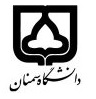 (کاربرگ طرح درس)                   تاریخ بهروز رسانی: 20/07/1402دانشکده     کویرشناسی                                                                                                                                                                                                             نیمسال اول سال تحصیلی 1403-1402بودجهبندی درسمقطع: کارشناسی □  کارشناسی ارشد    دکتری □مقطع: کارشناسی □  کارشناسی ارشد    دکتری □مقطع: کارشناسی □  کارشناسی ارشد    دکتری □تعداد واحد: نظری 2 عملی 0تعداد واحد: نظری 2 عملی 0فارسی: جغرافیای جنگلهای جهانفارسی: جغرافیای جنگلهای جهاننام درسپیشنیازها و همنیازها: نداردپیشنیازها و همنیازها: نداردپیشنیازها و همنیازها: نداردپیشنیازها و همنیازها: نداردپیشنیازها و همنیازها: نداردلاتین:Geography of World  Forests                       لاتین:Geography of World  Forests                       نام درسشماره تلفن اتاق: 31535560شماره تلفن اتاق: 31535560شماره تلفن اتاق: 31535560شماره تلفن اتاق: 31535560مدرس: داود کرتولی نژادمدرس: داود کرتولی نژادمدرس: داود کرتولی نژادمدرس: داود کرتولی نژادمنزلگاه اینترنتی: -منزلگاه اینترنتی: -منزلگاه اینترنتی: -منزلگاه اینترنتی: -پست الکترونیکی: Kartooli58@semnan.ac.irپست الکترونیکی: Kartooli58@semnan.ac.irپست الکترونیکی: Kartooli58@semnan.ac.irپست الکترونیکی: Kartooli58@semnan.ac.irاهداف درس: شناخت خصوصیات جغرافیایی جنگلهای دنیا و انواع طبقه بندی آنهااهداف درس: شناخت خصوصیات جغرافیایی جنگلهای دنیا و انواع طبقه بندی آنهااهداف درس: شناخت خصوصیات جغرافیایی جنگلهای دنیا و انواع طبقه بندی آنهااهداف درس: شناخت خصوصیات جغرافیایی جنگلهای دنیا و انواع طبقه بندی آنهااهداف درس: شناخت خصوصیات جغرافیایی جنگلهای دنیا و انواع طبقه بندی آنهااهداف درس: شناخت خصوصیات جغرافیایی جنگلهای دنیا و انواع طبقه بندی آنهااهداف درس: شناخت خصوصیات جغرافیایی جنگلهای دنیا و انواع طبقه بندی آنهااهداف درس: شناخت خصوصیات جغرافیایی جنگلهای دنیا و انواع طبقه بندی آنهاامکانات آموزشی مورد نیاز: وایت بورد، ویدئو پروژکتور، نقشه و کره زمینامکانات آموزشی مورد نیاز: وایت بورد، ویدئو پروژکتور، نقشه و کره زمینامکانات آموزشی مورد نیاز: وایت بورد، ویدئو پروژکتور، نقشه و کره زمینامکانات آموزشی مورد نیاز: وایت بورد، ویدئو پروژکتور، نقشه و کره زمینامکانات آموزشی مورد نیاز: وایت بورد، ویدئو پروژکتور، نقشه و کره زمینامکانات آموزشی مورد نیاز: وایت بورد، ویدئو پروژکتور، نقشه و کره زمینامکانات آموزشی مورد نیاز: وایت بورد، ویدئو پروژکتور، نقشه و کره زمینامکانات آموزشی مورد نیاز: وایت بورد، ویدئو پروژکتور، نقشه و کره زمینامتحان پایانترمامتحان میانترمارزشیابی مستمر (کوئیز)ارزشیابی مستمر (کوئیز)فعالیتهای کلاسی و آموزشیفعالیتهای کلاسی و آموزشینحوه ارزشیابینحوه ارزشیابی50%25%10%10%15%15%درصد نمرهدرصد نمرهکامبیز طاهری آبکنار، 1388. جغرافیای جنگلهای جهان. انتشارات حق شناس، 246 ص.والتر و سیگنار، ه.، برکل و. 1389 پوشش گیاهی زمین. ترجمه مصداقی، م. انتشارات جهاد دانشگاهی مشهد، 480 ص.Walter, H., & Breckle, S. W. (2002). Vegetation of the earth: the ecological systems of the geo-biosphere (No. 581.7 W3W3 2002).کامبیز طاهری آبکنار، 1388. جغرافیای جنگلهای جهان. انتشارات حق شناس، 246 ص.والتر و سیگنار، ه.، برکل و. 1389 پوشش گیاهی زمین. ترجمه مصداقی، م. انتشارات جهاد دانشگاهی مشهد، 480 ص.Walter, H., & Breckle, S. W. (2002). Vegetation of the earth: the ecological systems of the geo-biosphere (No. 581.7 W3W3 2002).کامبیز طاهری آبکنار، 1388. جغرافیای جنگلهای جهان. انتشارات حق شناس، 246 ص.والتر و سیگنار، ه.، برکل و. 1389 پوشش گیاهی زمین. ترجمه مصداقی، م. انتشارات جهاد دانشگاهی مشهد، 480 ص.Walter, H., & Breckle, S. W. (2002). Vegetation of the earth: the ecological systems of the geo-biosphere (No. 581.7 W3W3 2002).کامبیز طاهری آبکنار، 1388. جغرافیای جنگلهای جهان. انتشارات حق شناس، 246 ص.والتر و سیگنار، ه.، برکل و. 1389 پوشش گیاهی زمین. ترجمه مصداقی، م. انتشارات جهاد دانشگاهی مشهد، 480 ص.Walter, H., & Breckle, S. W. (2002). Vegetation of the earth: the ecological systems of the geo-biosphere (No. 581.7 W3W3 2002).کامبیز طاهری آبکنار، 1388. جغرافیای جنگلهای جهان. انتشارات حق شناس، 246 ص.والتر و سیگنار، ه.، برکل و. 1389 پوشش گیاهی زمین. ترجمه مصداقی، م. انتشارات جهاد دانشگاهی مشهد، 480 ص.Walter, H., & Breckle, S. W. (2002). Vegetation of the earth: the ecological systems of the geo-biosphere (No. 581.7 W3W3 2002).کامبیز طاهری آبکنار، 1388. جغرافیای جنگلهای جهان. انتشارات حق شناس، 246 ص.والتر و سیگنار، ه.، برکل و. 1389 پوشش گیاهی زمین. ترجمه مصداقی، م. انتشارات جهاد دانشگاهی مشهد، 480 ص.Walter, H., & Breckle, S. W. (2002). Vegetation of the earth: the ecological systems of the geo-biosphere (No. 581.7 W3W3 2002).منابع و مآخذ درسمنابع و مآخذ درستوضیحاتمباحث نظریشماره هفته آموزشیبایوم های اصلی کره زمین- ارائه تعاریف1تقسیم بندی جنگلهای دنیا- مبدا و گسترش جنگل2ساختار عرصه های جنگل در کره زمین3دوران زمین شناسی و جنگلها-سرزمین یا قلمروهای گیاهی4سرزمین هولارکتیک- پوشش گیاهی مجاور قطب و آتلانتیک اروپا و راوپای مرکزی5بالکان-سیبری-آلتائی- سیبری میانه-بائیکال6کامچاتکا-کانادا-منچوری-ساخالین7ژاپن-کره-تایوان-چین-شرق هیمالیا8چمنزارهای شمال آمریکا-راکی-مراکش-شرق مدیترانه-کریمه و نوروسیک-9نواحی مدیترانه ای جهان - امتحان میان ترم10صحرا- مصر و عربستان- آناتولی-ارمنستان و ایران- هیرکانی-تورانی-آرال خزری11ترکمنستان- شمال بلوچستان- هیمالیا-تیانشان-مغولستان- تبت12سواحل غربی آمریکا- کالیفرنیا- مکزیک-سرزمین حاره قدیم (آفریقا و ماداگاسکار)13سرزمین حاره جدید (آمازون و آمریکای جنوبی)- سرزمین کیپ-14استرالیا و نیوزیلند-  آشنایی با گونه های غیربومی معرفی شده برای جنگلکاری به ایران15پاسخ به سوالات دانشجویان و رفع اشکال16مباحث عملیمباحث عملیمباحث عملینداردنداردندارد